السنة الدراسية:2012/2013 ثانوية صاهد مبارك - الحمادية-  الشعبة: أولى ج م ع تك                                                                                           المدة: 2 سا   الشعبة: أولى ج م ع تك                                                                                           المدة: 2 سا   الشعبة: أولى ج م ع تك                                                                                           المدة: 2 سا التمرين الأول :  (4 نقاط)    أجب بصحيح أو خطأ مع تصحيح الخطأ إن وجد.يمكن للتمثيل البياني لدالة أن يقطع محورالتراتيب أكثر من مرة.إذا كان a و c من إشارتين مختلفتين، فان العدد: -25a3b2c عدد سالب مهما كان b.الدالة مربع موجبة على R.رتبة مقدار العدد 0,0562 هي 5×102التمرين الثاني: ( 3 نقاط)بئر على شكل اسطوانة ارتفاعها h ونصف قطر قاعدتها الدائرية r  حيث:   3,14≤ π≤ 3,15  وَ  h≤ 50,9  50,8 ≤  وَ 4,3 ≤  r ≤ 4,4عين حصرا لمساحة القاعدة Bعين حصرا لحجم البئر V .          (تعطى النتائج مدورة إلى )تم ملء    من حجم البئر بالماء . أعط حصرا لحجم الماء          يعطى(V=B×h) التمرين الثالث: ( 6 نقاط)عين قيم العدد الحقيقي x في كل حالة من الحالات الآتية (يمكن الاستعانة بالتمثيل على المستقيم العددي)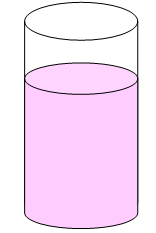                                   ؛        أنقل وأتمم  الجدول الآتي :التمرين الرابع:(7نقاط)أ) الجدول التالي يمثل تغيرات الدالة f على المجال .من خلال الجدول استنتج اتجاه تغير الدالة f .حدد القيم الحدية للدالة fعلى المجال .قارن بين f(-3) و f(-2)  ثم بين f(0)  و f(1) مع التعليل.أنشئ (Cf) المنحني الممثل للدالة f  في م م م (o;;) .حل بيانيا المعادلة f(x)=0  و المتراجحة f(x)>0 .التمرين الأول :  (4 نقاط)    أجب بصحيح أو خطأ مع تصحيح الخطأ إن وجد.يمكن للتمثيل البياني لدالة أن يقطع محورالتراتيب أكثر من مرة.إذا كان a و c من إشارتين مختلفتين، فان العدد: -25a3b2c عدد سالب مهما كان b.الدالة مربع موجبة على R.رتبة مقدار العدد 0,0562 هي 5×102التمرين الثاني: ( 3 نقاط)بئر على شكل اسطوانة ارتفاعها h ونصف قطر قاعدتها الدائرية r  حيث:   3,14≤ π≤ 3,15  وَ  h≤ 50,9  50,8 ≤  وَ 4,3 ≤  r ≤ 4,4عين حصرا لمساحة القاعدة Bعين حصرا لحجم البئر V .          (تعطى النتائج مدورة إلى )تم ملء    من حجم البئر بالماء . أعط حصرا لحجم الماء          يعطى(V=B×h) التمرين الثالث: ( 6 نقاط)عين قيم العدد الحقيقي x في كل حالة من الحالات الآتية (يمكن الاستعانة بالتمثيل على المستقيم العددي)                                  ؛        أنقل وأتمم  الجدول الآتي :التمرين الرابع:(7نقاط)أ) الجدول التالي يمثل تغيرات الدالة f على المجال .من خلال الجدول استنتج اتجاه تغير الدالة f .حدد القيم الحدية للدالة fعلى المجال .قارن بين f(-3) و f(-2)  ثم بين f(0)  و f(1) مع التعليل.أنشئ (Cf) المنحني الممثل للدالة f  في م م م (o;;) .حل بيانيا المعادلة f(x)=0  و المتراجحة f(x)>0 .التمرين الأول :  (4 نقاط)    أجب بصحيح أو خطأ مع تصحيح الخطأ إن وجد.يمكن للتمثيل البياني لدالة أن يقطع محورالتراتيب أكثر من مرة.إذا كان a و c من إشارتين مختلفتين، فان العدد: -25a3b2c عدد سالب مهما كان b.الدالة مربع موجبة على R.رتبة مقدار العدد 0,0562 هي 5×102التمرين الثاني: ( 3 نقاط)بئر على شكل اسطوانة ارتفاعها h ونصف قطر قاعدتها الدائرية r  حيث:   3,14≤ π≤ 3,15  وَ  h≤ 50,9  50,8 ≤  وَ 4,3 ≤  r ≤ 4,4عين حصرا لمساحة القاعدة Bعين حصرا لحجم البئر V .          (تعطى النتائج مدورة إلى )تم ملء    من حجم البئر بالماء . أعط حصرا لحجم الماء          يعطى(V=B×h) التمرين الثالث: ( 6 نقاط)عين قيم العدد الحقيقي x في كل حالة من الحالات الآتية (يمكن الاستعانة بالتمثيل على المستقيم العددي)                                  ؛        أنقل وأتمم  الجدول الآتي :التمرين الرابع:(7نقاط)أ) الجدول التالي يمثل تغيرات الدالة f على المجال .من خلال الجدول استنتج اتجاه تغير الدالة f .حدد القيم الحدية للدالة fعلى المجال .قارن بين f(-3) و f(-2)  ثم بين f(0)  و f(1) مع التعليل.أنشئ (Cf) المنحني الممثل للدالة f  في م م م (o;;) .حل بيانيا المعادلة f(x)=0  و المتراجحة f(x)>0 .حتى ولو فشلت یكفي شرف المحاولة .              الصفحة 1/1                                            بالتوفيق